Ｍサポセミナー「協働入門2019」参加申込書　締切：令和元年8月19日（月）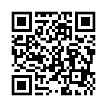 ②下記申込書をＭサポ窓口・ＦＡＸ・メールにて申込み ＦＡＸ：027-237-0810   メール：21@maebashi-shiminkatsudo.jp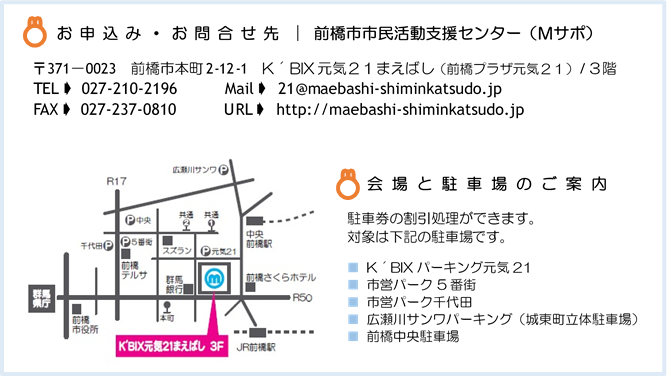 ふりがな氏　　名団体名※所属している方のみ住　　所電話番号　 質問事項　※協働に関して質問がある場合はご記入ください。　